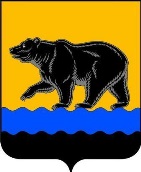 АДМИНИСТРАЦИЯ ГОРОДА НЕФТЕЮГАНСКАпостановление04.05.2023											№ 558-пг.НефтеюганскО внесении изменений в постановление администрации города Нефтеюганска от 31.03.2023 № 340-п «О проведении в 2023 году конкурса социально значимых проектов социально ориентированных некоммерческих организаций, не являющихся муниципальными учреждениями, осуществляющими деятельность в городе Нефтеюганске»В соответствии с Уставом города Нефтеюганска, постановлениями администрации города Нефтеюганска от 09.11.2022 № 2294-п «Об утверждении муниципальной программы города Нефтеюганска «Развитие гражданского общества», от 14.11.2018 № 165-нп «Об утверждении порядка предоставления субсидий из бюджета города Нефтеюганска на реализацию социально значимых проектов социально ориентированным некоммерческим организациям» администрация города Нефтеюганска постановляет:1.Внести изменения в постановление администрации города Нефтеюганска от 31.03.2023 № 340-п «О проведении в 2023 году конкурса социально значимых проектов социально ориентированных некоммерческих организаций, не являющихся муниципальными учреждениями, осуществляющими деятельность в городе Нефтеюганске», а именно: 1.1.Пункт 3.1 изложить в следующей редакции:«3.1.Организовать прием заявок для участия в конкурсе социально значимых проектов в период с 10.04.2023 по 25.05.2023.».1.2.Приложение к постановлению изложить согласно приложению                           к настоящему постановлению.2.Департаменту по делам администрации города (Журавлев В.Ю.) разместить постановление на официальном сайте органов местного самоуправления города Нефтеюганска, а также на официальном сайте конкурса (нефтеюганск.грантгубернатора.рф).Глава города Нефтеюганска                                                                         Э.Х.Бугай Составконкурсной комиссии по проведению конкурса социально значимых проектов социально ориентированных некоммерческих организаций, не являющихся муниципальными учреждениями, осуществляющими деятельность в городе НефтеюганскеПриложение к постановлениюадминистрации городаот 04.05.2023 № 558-пГусенков П.В.-первый заместитель главы города, председатель Журавлев В.Ю.-директор департамента по делам администрации города, заместитель председателя -главный специалист отдела взаимодействия с общественными организациями и поддержки гражданских инициатив управления общественных связей, коммуникаций и молодёжной политики департамента по делам администрации города, секретарьЧлены комиссии:Члены комиссии:Филинова Н.В.Невердас Д.Ю.Поливенко Н.Н.Линник И.А.-начальник управления общественных связей, коммуникаций и молодёжной политики департамента по делам администрации города-исполняющий обязанности директора департамента экономического развития администрации города -председатель комитета культуры и туризма администрации города-временно исполняющий обязанности директора департамента образования администрации городаКомарницкий А.А.Мончак Л.В.-председатель комитета физической культуры и спорта администрации города-заместитель начальника отдела учета и отчетности – заместитель главного бухгалтера департамента по делам администрации городаЗагородникова О.В.-начальник управления социальной защиты населения,  опеки и попечительства по г.Нефтеюганску и Нефтеюганскому району (по согласованию) Старкова С.Н.Костенко О.В.Новицкая А.В.Мальчиков М.В.-член Общественного Совета города Нефтеюганска 
(по согласованию)-член Общественного Совета города Нефтеюганска 
(по согласованию)-депутат Думы города Нефтеюганска (по согласованию)-депутат Думы города Нефтеюганска (по согласованию).